Name:Exam 1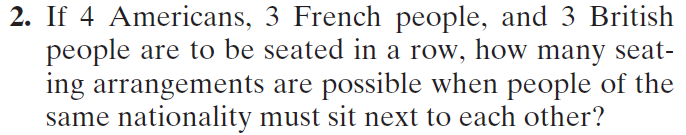 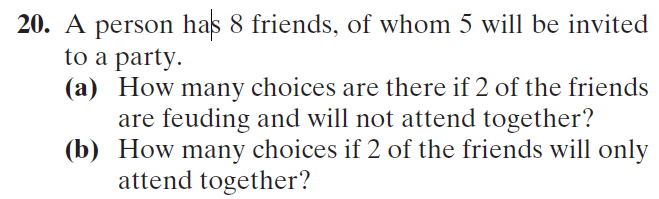 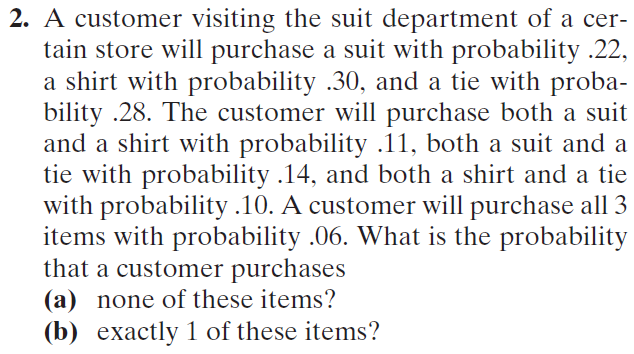 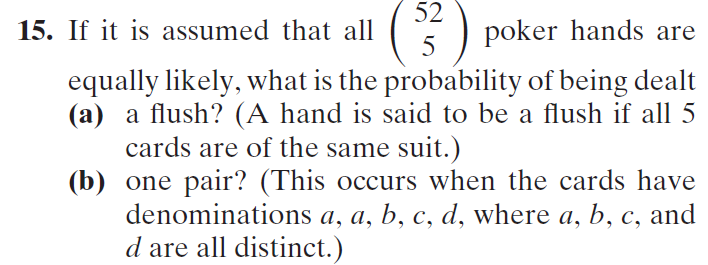 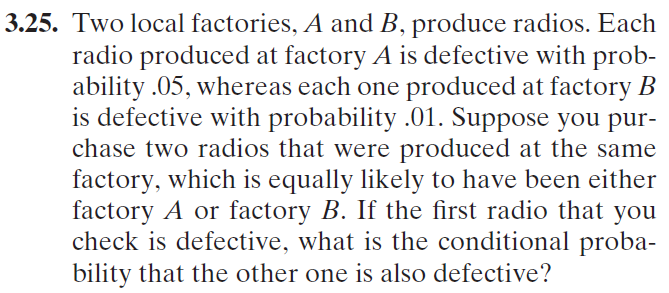 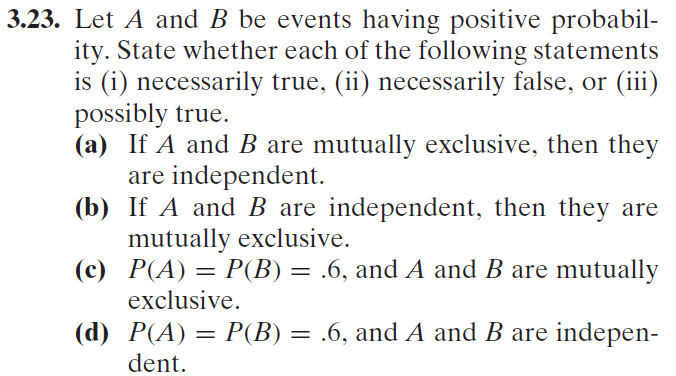 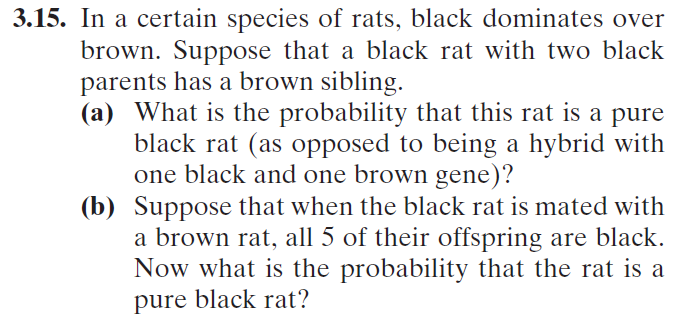 